 Приложение №1 «Информационный лист»Основы безопасности и правила поведения на железной дороге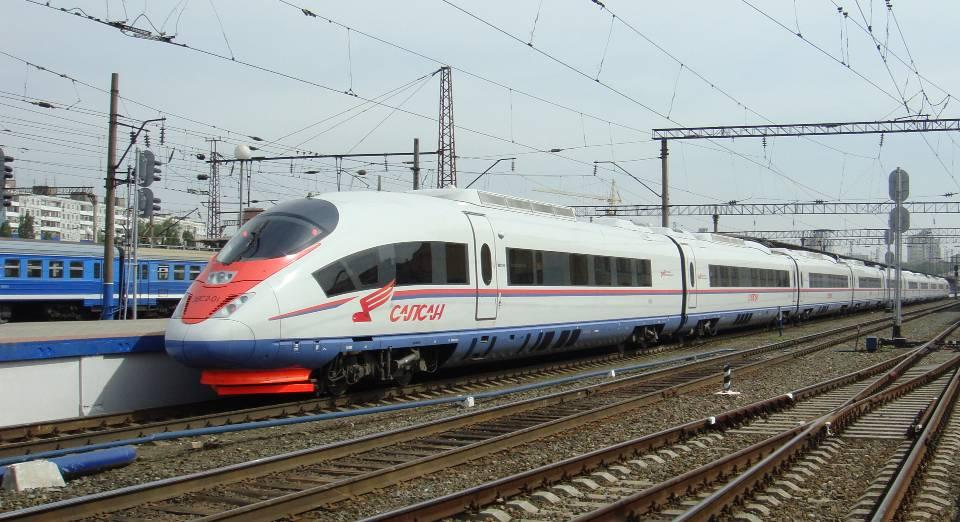 Каждому из нас приходится сталкиваться с железной дорогой. Одним чаще, другим реже. Одни слышат гудок поезда  вдалеке, другие вблизи наблюдают за проходящим поездом. Третьим раз в год приходится уезжать в отпуск. А многие из учеников пользуются железнодорожным транспортом, или пересекают железнодорожные пути ежедневно при следовании в школу, на тренировку, в кино и т.д.Железная дорогая  - зона повышенной опасности! Об этом знают все. Однако серьезно задумываются редко, да и осознают истинность этого только тогда, когда с ними или с их близкими людьми случается беда. Под колесами железнодорожного транспорта ежегодно получают тяжелые травмы десятки детей и подростков. Немало случаев травматизма со смертельным исходом. Помните, что от внимательности и соблюдения строгих правил поведения зависит здоровье и жизнь. Случаи детского травматизма на железной дороге происходят регулярно. Особенно это касается тех, кто проживает рядом с железной дорогой. Самый опасный возраст от 10 до 16 лет, но страдают даже малолетние дети до 5 лет. Их родители не интересуются, где гуляют их дети, не следят за ними. Самой распространенной причиной травматизма на железной дороге является хождение по путям, переход их в неустановленных местах.Вот несколько элементарных правил безопасного нахождения на железнодорожных путях:- не переходите железнодорожные пути в неустановленных для этого местах;- не подлезайте под вагоны стоящего на пути поезда, поезд может начать движение в любую секунду;- не катайтесь по платформе на велосипеде, скейтборде и роликовых коньках -  ЭТО ОПАСНО ДЛЯ ЖИЗНИ!- приближаясь к железной дороге, снимите наушники, в них можно не услышать сигналов поезда;- никогда не переходите железнодорожные пути в местах стрелочных переводов. Поскользнувшись, можно застрять в тисках стрелки, которая перемещается непосредственно перед идущим поездом! - опасайтесь края платформы, не стойте на линии, обозначающей опасность! Оступившись, вы можете упасть на рельсы под приближающийся поезд. Берегите себя! Многие из детей ищут приключения, причем в самых не подходящих для таких забав местах. Например, на железной дороге.Шалости детей накладывающих посторонние предметы на железнодорожные пути, бросающих камни в пассажирские поезда, электрички и локомотивы  приводят к  получению различной тяжести травм пассажиров, к сбоям в движении поездов и создают угрозу безопасности движения поездов, а также получению травм самими детьми. Так, например:Два мальчика, укладывали на рельсы камни перед приближающимся поездом. При приближении поезда подростки стали убегать через соседний путь, по которому в это время следовал почтово-багажный поезд.  Дети выскочили на путь перед близко идущим поездом. Машинист, увидев неожиданно выбежавших на путь детей, применил экстренное торможение, но наезд в виду малого расстояния предотвратить не смог. Один  из ребят скончался на месте, а другой получил  тяжёлые травмы.      	Во время летних каникул трое подростков, решив прогуляться, вышли к железной дороге и стали «развлекаться» бросая камни  в проходящие поезда. Боясь быть пойманными,  они  убегали в расположенную вблизи путей лесопосадку. После проезда поезда они выходили и ждали следующий поезд.  В очередной раз двое подростков остались на насыпи, а один вышел на железнодорожное полотно перед поездом, чтобы бросить камень в лобовое окно локомотива. Но убежать с пути он не успел, и был сбит поездом, получив тяжелые увечья. Охотников понаблюдать за тем, что может случиться с поездом, если он наедет на деревянную, каменную или металлическую преграду, не убывает. Не может быть, чтобы хулиганы 12, 14, 16 лет не знали о последствиях этих шалостей, в результате которых страдают люди, окружающая среда и причиняется значительный материальный ущерб.Как показывают материалы расследований несчастных случаев – основными причинами  получения травм  гражданами являются грубые нарушения ими Правил безопасности на железнодорожном транспорте. Это хождение по путям в неустановленных местах, неоправданная ничем спешка и беспечность, нежелание пользоваться пешеходными мостами, тоннелями и настилами  (зачастую граждане прыгают с платформ на железнодорожные пути, в целях экономии времени), а порой и незнание правил безопасности на железнодорожном транспорте.Чаще несчастные случаи происходят тогда, когда железнодорожное полотно используется как пешеходные дорожки, что категорически ЗАПРЕЩЕНО. Поэтому каждый человек, находящийся вблизи железной дороги должен проявлять повышенную бдительность. Основными причинами травмирования несовершеннолетних граждан железнодорожным подвижным составом и поражения электротоком контактной сети являются незнание и нарушение правил безопасности, установленных на железнодорожном транспорте, отсутствие контроля родителей за местонахождением своих детей.При отсутствии контроля и недостаточной разъяснительной работе в школах дети забираются на крыши вагонов, бесцельно бродят по железнодорожным путям, катаются на подножках железнодорожных вагонов.Необходимо обратить особое внимание на участившиеся случаи травмирования  подростков, которые слушают музыку в наушниках, находясь в зоне повышенной опасности. Такое отношение приводит к трагическим последствиям.Также следует обратить внимание на распространение таких движений, как «зацепинг» и «руфрайдинг»: молодые люди, в том числе и несовершеннолетние, ездят на крышах электропоездов, межвагонных сцепках, записывая себя на видеокамеры, и выкладывают отснятые сюжеты на своих сайтах. Следует отметить, что, залезая на крыши подвижного состава, курсирующего по Западно - Сибирской железной дороге молодые люди подвергают свою жизнь смертельной опасности дважды, как в результате падения с подвижного состава, так и при получении электротравмы от поражения электротоком контактной сети.Если идти по путям, то можно оказаться между двумя  встречными поездами и человека  может затянуть под колеса поезда воздушным вихрем, и он погибнет. Железная дорога – не место для прогулок. Так группа подростков решили прогуляться по железнодорожным путям. После оповестительных сигналов подаваемых машинистом они сошли с пути, но две девушки Ольга и Екатерина  (15 и 16 лет) оказались в габарите подвижного состава, т.е. отошли на незначительное расстояние от пути. Машинистом было применено экстренное торможение, но уже ничего нельзя было исправить. Одна девушка была травмирована смертельно, другую с тяжёлыми травмами на скорой помощи отправили в больницу.Тормозной путь в зависимости от массы и скорости поезда составляет от 700 до , а это очень значительное расстояние.Учащаяся Наташа, находясь на проезжей части железнодорожного переезда вблизи проходящего поезда, пропустила грузовой поезд и стала переходить через пути. Из-за завихрения снежного потока не заметила приближение встречного поезда и получила несовместимую с жизнью травму.Учащийся Иван стал подлезать под вагонами стоящего на перегоне поезда. Машинист, получив команду на отправление, привел поезд  в движение, он не мог видеть, что происходит в середине состава (в составе поезда может быть от 40 до 90 вагонов). Подросток не успел вылезти из-под вагона, в результате был смертельно травмирован.Учащаяся Ирина сидела на рельсах в кривом участке пути, который очень сильно ограничивает видимость машинисту. На подаваемые сигналы она не реагировала, машинист применил экстренное торможение. Когда девушка увидела приближающийся поезд, то попыталась встать, но уйти с пути не успела. Результат её отдыха на путях – смерть.Особое внимание следует обратить на случаи  получения травм подростками, которые, находясь в зоне повышенной опасности (при пересечении или проходе вдоль железнодорожных путей) слушают музыку через наушники плеера. Они даже не слышат гудка поезда, а зрительное внимание сосредоточенно на том, как удобнее перейти через рельсы. Основные правила, которые должны знать дети: Когда подходишь к железной дороге, обязательно сними наушники, потому что из-за громкой музыки ты не услышишь шум приближающегося поезда!  Не  играйте на платформе в подвижные игры и не стойте на краю платформы, а также ради экономии времени не прыгайте с платформ на железнодорожный путь.  Обратите  внимание  на  желтую линию безопасности, идущую  вдоль  всей  платформы.  Были  случаи, когда  пассажиры  были  задеты  и  травмированы  подвижным  составом.  Имеется много случаев  падения  людей  между  платформой и  еще  движущимся  электропоездом. При нахождении на пассажирской платформе, расположенной на участке движения скоростных поездов, услышав объявление о проследовании скоростного поезда необходимо отойти от края платформы на безопасное расстояние (не менее ) за линию безопасности.Пример: Учащаяся  Оксана провожала свою подружку на электропоезд. Проводив подругу, девушка осталась на платформе, около которой проходил пассажирский поезд. Машинист поезда увидел девушку, стоящую на краю платформы, стал подавать звуковые сигналы, на которые она не реагировала, применил экстренное торможение, но наезд предотвратить не удалось. Оксана получила серьезную травму головы.Приложение №2Перечень мест с массовыми переходами людей через железнодорожные пути в неположенном месте.По статистике экстренных торможений, применяемых локомотивными бригадами  электропоездов в целях избежания наезда на граждан, места с массовыми переходами людей через железнодорожные пути в неположенном месте располагаются:Станции, перегон, км. пк.     Станции, перегон, км. пк.     ст. Новокузнецк Сортировочный (373 км ПК6)ст. Новокузнецк Сортировочный (373 км ПК8)ст. Новокузнецк Сортировочный (375 км ПК10)ст. Новокузнецк Сортировочный (376 км ПК7)перегон Новокузнецк-Сортировочный - Новокузнецк (377 км ПК2)ст. Новокузнецк (379 км ПК 5)ст. Новокузнецк (380 км ПК 2)перегон Новокузнецк - Новокузнецк-Восточный (381 км ПК4)Новокузнецк-Восточный (384 км ПК 8)разъезд Атамановский (15 км ПК 8)перегон Новокузнецк - Водная (2 км ПК4)перегон Водная - Островская (7 км ПК2)перегон Водная - Островская (7 км ПК5)перегон Водная - Островская (8 км ПК2)перегон Водная - Островская (9 км ПК3)перегон Водная - Островская (11 км ПК1)ст. Водная (5 км ПК5)ст. Водная (5 км ПК10)перегон Водная - Обнорская (7 км ПК9)перегон Водная - Обнорская (7 км ПК7)перегон Водная - Обнорская (8 км ПК5)ст. Обнорская (9 км ПК6)рзд. Абагуровский (389 км ПК 8)перегон рзд. 396 км - рзд. Абагуровский (395 км ПК 7)перегон Осинники - рзд 396 км (401 км ПК6)ст. Осинники (403 км ПК4)перегон Калтан - Осинники (404 км ПК5)перегон Калтан - Осинники (406 км ПК2)перегон Калтан - Осинники (407 км ПК1)перегон Калтан - Осинники (412 км ПК10)перегон Сарбала - Калтан (418 км ПК1)перегон Сарбала - Калтан (418 км ПК7)перегон Сарбала - Малиновка (431 км ПК4)ст. Малиновка (433 км ПК5)перегон Малиновка - Осман (443 км ПК1)перегон Малиновка - Осман (443 км ПК6)перегон Малиновка - Осман (444 км ПК5)перегон Малиновка - Осман (448 км ПК2)перегон Малиновка - Осман (448 км ПК5)перегон Осман - Мундыбаш (458 км ПК2)перегон Осман - Мундыбаш (467 км ПК2)перегон Осман - Мундыбаш (467 км ПК9)ст. Мундыбаш (470 км ПК 5)ст. Мундыбаш (468 км ПК 7)перегон Учулен - Ахпун (6 км ПК5)ст. Калары (532 км ПК10)перегон Чугунаш - Калары (545 км ПК9)перегон Чугунаш - Калары (550 км ПК6)ст. Чугунаш (551 км ПК3)перегон Чугунаш - Кондома (568 км ПК1)ст. Кондома (569 км ПК9)перегон Кондома - Таштагол (572 км ПК2)перегон Кондома - Таштагол (574 км ПК6)перегон Кондома - Таштагол (575 км ПК1)ст. Островскаяс улицы 40 лет ВЛКСМ четной стороны  на  40 лет ВЛКСМ нечетной стороны (15 км 6 ПК)с улицы 40 лет ВЛКСМ четной стороны  на  40 лет ВЛКСМ нечетной стороны (16 км 2 ПК)с улицы 40 лет ВЛКСМ четной стороны  на  40 лет ВЛКСМ нечетной стороны (16 км 7 ПК)с улицы 40 лет ВЛКСМ четной стороны  на  40 лет ВЛКСМ нечетной стороны (17 км 2 ПК)с улицы 40 лет ВЛКСМ четной стороны  на  40 лет ВЛКСМ нечетной стороны (17 км 8 ПК)с улицы 40 лет ВЛКСМ четной стороны  на  40 лет ВЛКСМ нечетной стороны (17 км 10 ПК)перегон Островская-Новокузнецк-Северныйст. Бардиноот остановки общественного транспорта в сторону дачных участков (89 км 8 ПК)из деревни Сидорово на станцию Увальная (85 км 7 ПК)ст. Полосухиносо станции Полосухино в сторону деревни Большевик (92 км 4 ПК)ст. Ерунаковопересечение ж.д. путей к дачным поселкам (72 км 6 ПК)пересечение ж.д. путей к дачным поселкам (78 км 3 ПК)пересечение ж.д. путей к дачным поселкам (78 км 9 ПК)пересечение ж.д. путей к дачным поселкам (76 км 7 ПК)ст.Теретьевскаясо станции Терентьевская  в сторону карьерного водоема (48 км 9 ПК)со станции Терентьевская  в сторону карьерного водоема (49 км 4 ПК)ст. Карлыкпересечение ж.д. путей к дачным поселкам (115 км 8,9 ПК)пересечение ж.д. путей к дачным поселкам (117 км  9 ПК)пересечение ж.д. путей к дачным поселкам (118 км 5 ПК)ст. Тальжинос остановки общественного транспорта в сторону угольной компании «Регион 42» (22 км 2 ПК)ст. Томусинская (35 км 10 ПК)пересечение ж.д. путей жителей 17 квартала на улицу Трактовая (34 км 9 ПК)пересечение ж.д. путей жителей с ул. Вокзальная к гаражным комплексам (36 км 5 ПК)ст. МыскиПерегон Мыски-Томусинская (40 км 5 ПК)пересечение ж.д. путей жителей с ул. Вокзальная к гаражным комплексам (46 км 3 ПК)пересечение ж.д. путей жителей города в поселок Ключевой (44 км 3 ПК)пересечение ж.д. путей жителей города к рынку (49 км 10 ПК)пересечение ж.д. путей жителей города к рынку (50 км 2 ПК)пересечение ж.д. путей жителей города к рынку (51 км 7 ПК)ст. Кийзакпересечение ж.д. путей к дачным поселкам (53 км 10 ПК)пересечение ж.д. путей жителей п. Чебалсу (61 км 3 ПК)перегон Кайзак-Междуреченск (63 км 2 ПК)ст.Междуреченскпересечение ж.д. путей жителей города к гаражным комплексам (68 км 1 ПК) Перегон Блок-пост 343 км - Зеньково (344 км 5-8 ПК)Перегон Блок-пост 343 км - Зеньково (345 км 2-6 ПК)Перегон Черкасов Камень - Прокопьевск (336 км 6-8 ПК)Перегон Красный Камень - Черкасов Камень  (320 км 6 ПК)Перегон Красный Камень - Черкасов Камень  (327 км 9 ПК)Перегон Красный Камень - Трудармейская  (303 км 8 ПК)Перегон Мереть-Белово (232 км 6 ПК)Перегон Белово - Бочаты (252 км 10 ПК)